R/N: 15704/ED00196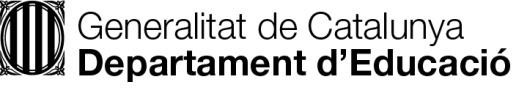 Sol·licitud de preinscripció al primer cicle d’educació infantil en llars d’infants públiques. Curs 2022-2023Dades de l’alumne/aDNI/NIE/Passaport	Nom	Primer cognom	Segon cognom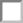 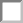 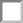 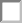 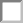 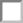 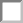 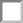 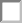 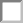 Targeta sanitària individual de l’alumne/a, TSI (si l'alumne/a té targeta sanitària individual, s’ha d’introduir el codi alfanumèric)     Correu electrònicD’acord amb l’article 21.2 de la Llei 1/1998, de 7 de gener, de política lingüística, i l’article 11.4 de la Llei 12/2009, del 10 de juliol, d’educació, en el curs escolar en què l’alumne/a iniciï el primer ensenyament, els seus tutors/ores la llengua habitual dels quals sigui el castellà poden sol·licitar, en el moment de la matrícula, a la direcció del centre en què sigui admès el seu fill/a, de rebre l’atenció lingüística individualitzada en aquesta llengua.Si dos o més germans presenten la sol·licitud al mateix centre, ensenyament i nivell educatiu, cal marcar la casella a totes les sol·licituds.Dades escolars de l’alumne/a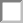 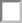 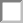 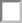 Plaça sol·licitada	Pla d’estudis: LLACodi del centre	Nom1. 43012320	      LLAR D’INFANTS QUATREVENTS2.3.4.5.Criteris generals a l’efecte de barem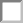 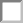 Domicili al·legat a l’efecte del criteri de proximitat al centre: (escolliu una opció)L’habitual dins l’àrea d’influència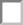 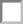 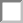 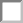 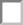 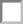 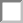 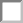 L’habitual dins el municipi, però fora de l’àrea d’influènciaL’habitual dins el districte, però fora de l’àrea d’influència (només per a Barcelona)El lloc de treball dins l’àrea d’influència (especifiqueu l’adreça del lloc de treball i la raó social)Raó social	Adreça	Municipi	Codi postal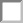 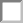 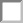 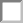 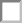 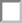 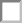 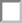 Criteri complementari a l’efecte de barem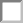 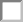 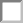 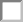 1/2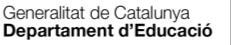 Declaració del pare, mare o tutor/aNom i cognomsEn qualitat de (marqueu l’opció corresponent)Pare	Mare	Tutor/a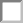 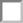 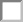 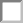 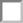 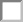 Declaro que són certes les dades que faig constar en aquest document i que no he presentat cap sol·licitud en cap altre centre per als mateixos ensenyaments.Informació bàsica sobre protecció de dades Denominació del tractament: Preinscripció d’alumnesResponsable del tractament: Direcció General d'Atenció a la Família i Comunitat Educativa del Departament d’Educació (Via Augusta, 202-226, 08021, Barcelona).Finalitat: Per tramitar i resoldre els processos d'admissió dels alumnes en els centres educatius sufragats amb fons públics.Legitimació: Missió d’interès públic.Destinataris: El centre educatiu sol·licitat en primera opció i el centre educatiu assignat; l'Administració educativa, i els ajuntaments competents en escolarització.Drets: Accedir a les dades, rectificar-les, suprimir-les, oposar-se’n al tractament i sol·licitar-ne la limitació.Informació addicional: Podeu consultar la informació addicional i detallada sobre protecció de dades a la pàgina protecció de dades Lloc i dataSignaturaJuntament amb el resguard de la sol·licitud de preinscripció cal presentar, en tots els casos, una còpia de la documentació escanejada o fotografiada següent:El llibre de família o altres documents relatius a la filiació. Si l’alumne o alumna està en situació d’acolliment, la resolució d’acolliment del Departament de Treball, Afers Socials i Famílies.El DNI de la persona sol·licitant (pare, mare, tutor o tutora o guardador o guardadora de fet) o, si la persona sol·licitant és estrangera, de la targeta de residència on consta el NIE o del passaport, Si es tracta d’estrangers comunitaris, document d’identitat del país d’origen.Targeta sanitàriaLlibre de vacunes.2/2Tipus de via	AdreçaTipus de via	AdreçaNúm.PisCodi postal	MunicipiCodi postal	MunicipiLocalitatDistricteTelèfon	Data de naixementTelèfon	Data de naixementCurs: 0-11-2   2-3    NacionalitatNen	NenaLlengües que entén:1	CatalàLlengües que entén:1	CatalàCastellàCap de les duesGermans al mateix nivell:2Dades del pare, mare o tutor/aDades del pare, mare o tutor/aDNI/NIE/PassaportNomPrimer cognomPrimer cognomSegon cognomSegon cognomDNI/NIE/PassaportNomPrimer cognomPrimer cognomSegon cognomSegon cognom